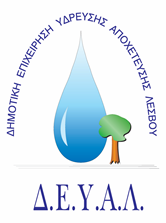 ΔΗΜΟΤΙΚΗ ΕΠΙΧΕΙΡΗΣΗ                                                               Ημερομηνία: 19-05-2020ΥΔΡΕΥΣΗΣ ΑΠΟΧΕΤΕΥΣΗΣ                                             ΛΕΣΒΟΥ                                                                                                          Προς                                                                                                          Δ.Ε.Υ.Α. ΛέσβουΕΝΔΕΙΚΤΙΚΟΣ ΠΡΟΥΠΟΛΟΓΙΣΜΟΣ	Προς Υπογραφή Προσφέροντος ή Εκπροσώπου του……………………………………………………… Όνομα υπογράφοντος……………………………………………….Αρ. Δελτίου Ταυτότητας/ΔιαβατηρίουΥπογράφοντος………………………………………………..Ιδιότητα υπογράφοντος……………………………………………… ΘΕΜΑ:  Επείγουσα προμήθεια και εγκατάσταση αντλητικού συγκροτήματος στην Υδρευτική γεώτρηση “ΑΠΔΟΥΛΙΑ”  της Δ.Κ. Πολιχνιτου.Αρ. πρωτ.: 4972/19-05-2020Α/ΑΠΟΣΟΤΗΤΑ ΠΕΡΙΓΡΑΦΗΤΙΜΗ ΜΟΝ. ΚΟΣΤΟΣ11Προμήθεια υποβρύχιου αντλητικού συγκροτήματος 4” 5,5HP, με σημείο καμπύλης αντλίας 110m μανομετρικό να καταθλίβει 5-6 m3/h. Το αντλητικό συνδέεται με σωλήνα Φ63 πολυαιθυλένιο και υπάρχει συρματόσχοινο. Βάθος γεώτρησης 100m.1.400,001.400,0021Παροχή υπηρεσιών για την ανέλκυση του παλαιού, συνδέσεις υδραυλικές και ηλεκτρολογικές, καθέλκυση και θέση σε λειτουργία του νέου αντλητικού συγκροτήματος. Επισκευή του ηλεκτρολογικού πίνακα με τα απαραίτητα υλικά για την προστασία του αντλητικού.  (Θα πραγματοποιηθεί δοκιμή παρουσία υπαλλήλου της ΔΕΥΑΛ)600,00600,00ΚΑΘΑΡΗ ΑΞΙΑΚΑΘΑΡΗ ΑΞΙΑΚΑΘΑΡΗ ΑΞΙΑΚΑΘΑΡΗ ΑΞΙΑ2.000,00ΦΠΑ 17%ΦΠΑ 17%ΦΠΑ 17%ΦΠΑ 17%340,00ΣΥΝΟΛΟΣΥΝΟΛΟΣΥΝΟΛΟΣΥΝΟΛΟ2.340,00